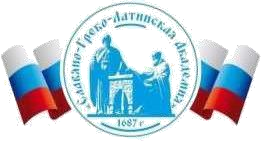 Автономная Некоммерческая Организация Высшего Образования«Славяно-Греко-Латинская Академия»Аннотация к рабочей программе дисциплины Рекрутинговые технологии и карьерные стратегииРекрутинговые технологии и карьерные стратегииСОГЛАСОВАНОДиректор Института _______________________,кандидат философских наук_______________________Одобрено:Решением Ученого Советаот «22» апреля 2022 г. протокол № 5УТВЕРЖДАЮ Ректор АНО ВО «СГЛА»_______________ Храмешин С.Н.Направление подготовки38.03.04 Государственное и муниципальное управление Направленность (профиль)Государственная, муниципальная служба и кадровая политикаКафедрамеждународных отношений и социально-экономических наукФорма обученияГод начала обученияОчная2022Реализуется в семестре2, курс 1Наименование дисциплины  Рекрутинговые технологии и карьерные стратегии Краткое содержание Становление рекрутингового бизнеса. Основные направления рекрутмента: содержание и технологии. Этапы рекрутмента. Диагностика вакантных рабочих мест и определение требований к кандидатам. Методы поиска кандидатов. Анализ рынка труда. Отбор и оценка кандидатов. Подготовка найма кандидата. Технологии работы рекрутинговых агентств. Результаты освоения дисциплины  Разрабатывает концепцию проекта и программы поиска и подбора персонала с учетом стратегических целей организации  Осуществляет детализированную разработку проектов и программ поиска и подбора персонала на основе стратегических целей организации  Реализует проекты и программы поиска и подбора персонала в соответствии со стратегией развития организации Организует процесс рекрутинга персонала исходя из задач формирования эффективной команды Использует технологии командообразования для оценки работоспособности новых сотрудников Проводит мониторинг показателей эффективности рекрутинга персонала Трудоемкость, з.е. 3 Форма отчетности  Зачет Перечень основной и дополнительной литературы, необходимой для освоения дисциплины Перечень основной и дополнительной литературы, необходимой для освоения дисциплины Основная литература Иванова С. 50 советов по рекрутингу / Иванова С..– Москва : Альпина Паблишер, 2019.– 256 c.– ISBN 978-5-9614-5068-2.– Текст : электронный // Электронно-библиотечная система IPR BOOKS : [сайт].– URL: http://www.iprbookshop.ru/82966.html Баскина Т.В. Техники успешного рекрутмента / БаскинаТ.В..– Москва : Альпина Паблишер, 2020.– 288 c.– ISBN 978-5-9614-4540-4.– Текст : электронный // Электронно-библиотечная система IPR BOOKS : [сайт].– URL: http://www.iprbookshop.ru/93045.html 3. Поляков, Н. А.  Управление инновационными проектами : учебник и практикум для вузов / Н. А. Поляков, О. В. Мотовилов, Н. В. Лукашов. — 2-е изд., испр. и доп. — Москва : Издательство Юрайт, 2023. — 384 с. — (Высшее образование). — ISBN 978-5534-15534-1. — Текст : электронный // Образовательная платформа Юрайт [сайт]. — URL: https://urait.ru/bcode/511434 Дополнительная литература  Валинуров, И. Рекрутинг на 100% / И. Валинуров.– Москва : Манн, Иванов и Фербер, 2016.– 208 с.– ISBN 978-5-00100-109-6.– Текст : электронный // Лань : электронно-библиотечная система.– URL: https://e.lanbook.com/book/91661 Пушина Н.Н. Совершенствование системы рекрутмента и поиска талантливого персонала промышленного предприятия : монография / Пушина Н.Н., Полякова Е.В..– Москва : Ай Пи Ар Медиа, 2021.– 78 c.– ISBN 978-5-4497-0817-5.– Текст : электронный // Электронно-библиотечная система IPR BOOKS : [сайт].– URL: http://www.iprbookshop.ru/101086.html Баскина, Т. Техники успешного рекрутмента / Т. Баскина.– Москва : Альпина Паблишер, 2016.– 211 с.– ISBN 978-5-9614-0792-1.– Текст : электронный // Лань : электронно-библиотечная система.– URL: https://e.lanbook.com/book/95246 4. Захарова, Т. И. Теория и практика рекрутинга : учебное пособие / Т. И. Захарова.– Москва : ЕАОИ, 2010.– 256 с.– ISBN 978-5-374-00173-0.– Текст : электронный // Лань : электронно-библиотечная система.– URL: https://e.lanbook.com/book/126553 